Федеральное государственное образовательное учреждениевысшего образования «Красноярский государственный медицинскийуниверситет имени профессора В.Ф. Войно-Ясенецкого»Министерства здравоохранения Российской ФедерацииКафедра онкологии и лучевой терапии с курсом ПОЗав. кафедрой: д.м.н., профессор Зуков Руслан АлександровичРеферат на тему:«Опухоли билиопанкреатодуоденальной зоны»Выполнил:Клинический ординатор1го года обучения Комарова Вера Сергеевна Кафедральный руководитель ординатора:К.м.н. Гаврилюк Дмитрий ВладимировичКрасноярск2023Оглавление: 1.Гепатоцеллюлярный ракОпределение, эпидимиология Этиология и патогенезПринципы стадирования Клиническая картина, диагностикаМетоды лечения 2.Рак поджелудочной железы.2.1Определение, этиология Эпидемиология2.3Принципы стадирования 2.4Клиника2.5Диагностика, лечение3.Литература Опухоли билиопакреатодуоденальной зоны включают в себя опухоли печени — гепатоцеллюлярный рак, холангиоцеллюлярный рак и рак поджелудочной железы.1.Гепатоцеллюлярный рак1.1Определение, эпидимиология Гепатоцеллюлярный рак (ГЦР) (гепатоцеллюлярная карцинома, печеночно-клеточный рак) – наиболее частая (около 85 % случаев) злокачественная опухоль печени, исходящая из гепатоцитов. Реже встречается холангиоцеллюлярный рак (холангиокарцинома) – злокачественная опухоль, исходящая из эпителия внутрипеченочных желчных протоков, а также смешанные гепатохолангиокарциномы, фиброламеллярная карцинома, которая формально классифицируется как вариант печеночно-клеточного рака.Эпидемиология:Рак печени - злокачественная опухоль эпителиального происхождения из структур паренхимы органа - 80-90% опухолей печени составляет ГЦРГепатоцеллюлярная карцинома - наиболее распространенный тип первичного рака печени. Около 42 030 новых случаев и около 31 780 смертей в результате первичного рака печени, включая рак внутрипеченочных желчных протоков, прогнозируется в 2019 году в США. Приблизительно три четверти всех таких случаев рака печени будут гепатоцеллюлярной карциномой. Рак печени примерно в 3 раза чаще встречается у мужчин, чем у женщин. Однако гепатоцеллюлярная карцинома чаще встречается за пределами США, особенно в восточной Азии и в Африке к югу от Сахары, где заболеваемость, как правило, совпадает с географической распространенностью хронического гепатита В.ГЦР занимает 6 место в структуре онкологической заболеваемости в мире и 3-е место среди причин онкологической смертностиЕжегодно в мире от ГЦР погибает 125 тыс. человек. В регионах Юго-Восточной Азии, Центральной Африки, Западных странах и США частота случаев заболевания возрастает. Это связано с распространением вирусного гепатита В и С.ГЦР чаще встречается у мужчин. В США встречается у 74% больных.В странах Африки, Китае, Японии различие в заболеваемости между мужчинами и женщинами еще более выражено и составляет 8:1.В Российской Федерации ГЦР встречается достаточно редко. В 2014 г. в России зарегистрировано 7 252 новых случая ГЦР и рака внутрипеченочных желчных протоков, умерло по этой причине 9 268 пациентов. Первичные опухоли печени: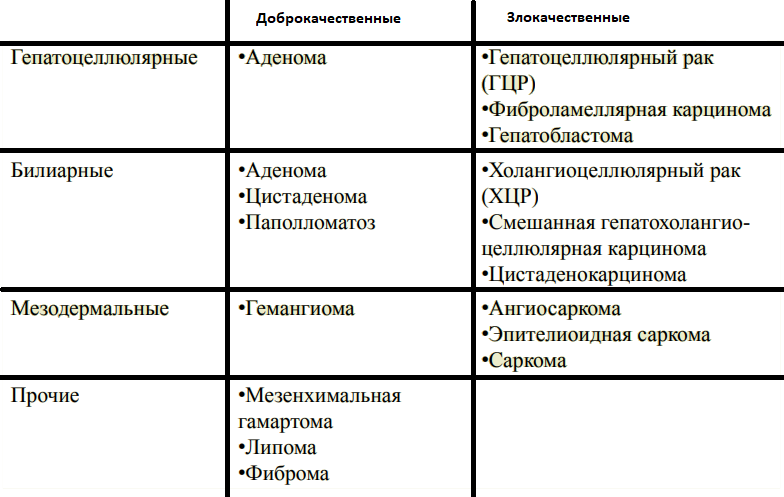 1.2.Этиология и патогенезК основным факторам риска развития ГЦР относятся:вирусные гепатиты В, Салкогольный и первичный билиарный цирроз неалкогольный стеатогепатит, аутоиммунный гепатит, криптогенный цирроз хроничекий гепатит и описторхозжелчекаменная болезнь Гепатоцеллюлярный рак развивается чаще всего на фоне цирроза печени (около 80 % случаев) или хронического воспаления любой этиологии: вирусных гепатитов В и С, алкогольного и неалкогольного стеатогепатита, первичного склерозирующего, аутоиммунного гепатита, вследствие экзогенных токсических повреждений печени (под действием афлотоксинов, винилхлорида, на фоне применения стероидных гормонов), а также при наследственных заболеваниях (дефиците альфа-1-антитрипсина, тирозинемии и гемохроматозе) и нарушениях состояния иммунной системы, при которых происходит повреждение печени с исходом в хронический гепатит и цирроз. Менее 10 % случаев ГЦР развивается в здоровой ткани.Наличие вируса гепатита В повышает риск развития гепатоцеллюлярной карциномы >100 раз среди HBV-носителей. Внедрение ДНК вируса гепатита В в геном хозяина может запускать процесс злокачественного перерождения, даже при отсутствии хронического гепатита или цирроза.1.3.Принципы стадирования Стадирование по Барселонской системе:Очень ранняя стадия (BCLC 0) – солитарная опухоль печени <2 см в диаметре. Ранняя стадия (BCLC A) – солитарная опухоль печени любого размера или не более 3 узлов размером до 3 см, не распространяющиеся на магистральные сосуды печени, соседние анатомические структуры, у пациента без опухолеспецифических жалоб в удовлетворительном объективном состоянии (ECOG 0) при сохранной функции печени. Промежуточная стадия (BCLC В) – случаи изолированного бессимптомного множественного опухолевого поражения печени без макрососудистой инвазии у пациентов в удовлетворительном состоянии (ECOG 0) при сохранной функции печени. Распространенная стадия (BCLC С) – симптомная опухоль, ухудшающая объективное состояние пациента (ECOG 0–2), любого размера с инвазией или без инвазии в магистральные печеночные сосуды и/или с внепеченочным распространением при сохранной функции печени. Терминальная стадия (BCLC D) – случаи заболевания со значимым ухудшением объективного состояния (опухоль/цирроз), декомпенсацией цирроза (класс C по Child – Pugh). Но при выявлении малой опухоли (солитарной размером <5 см или не более 3 узлов размером <3 см) при соответствии так называемым миланским критериям возможна ортотопическая трансплантация печени. Стадирование по системе TNM (8-й редакции, 2017 г.) :T – первичная опухоль.T – оценить первичную опухоль невозможно.T0 – признаков первичной опухоли нетТ1 – одиночная опухоль.T1a – одиночная опухоль ≤2 см в наибольшем измерении с сосудистой инвазией или без нее.T1b – одиночная опухоль >2 см в наибольшем измерении без сосудистой инвазии.T2 – одиночная опухоль размером >2 см с сосудистой инвазией или множественные опухоли ≤5 см внаибольшем измерении.T3 – множественные опухоли, в том числе хотя бы одна опухоль >5 см в наибольшем измерении.XT4 – одиночная опухоль или множественные опухоли любого размера с прорастанием в крупную ветвь воротнойвены либо в печеночную вену, или с прорастанием в соседние органы, включая диафрагму (кроме желчногопузыря), или с прорастанием в висцеральную брюшину.N – вовлечение регионарных лимфатических узлов. Регионарными лимфатическими узлами являютсялимфатические узлы ворот печени (расположенные в печеночно-двенадцатиперстной связке).N – недостаточно данных для оценки состояния регионарных лимфатических узлов.N0 – нет признаков метастатического поражения регионарных лимфатических узлов.N1 – имеется поражение регионарных лимфатических узлов метастазами.M – отдаленные метастазы.М – недостаточно данных для определения отдаленных метастазов.M0 – отдаленных метастазов нет.M1 – имеются отдаленные метастазы.1.4Клиническая картина, диагностикаКлиническая картина, как правило, имеет скрытый характер, не имеет специфических симптомов. Чаще всего ГЦР обнаруживается на более поздних стадиях. Спектр проявлений может определяться фоновым заболеванием печени, циррозом и осложнением опухолевого процесса. Основными жалобами являются выраженная общая слабость, вялость, быстрая утомляемость, увеличение размеров живота, дискомофорт и боли в правом подреберье, а также повышение температуры тела, появление отёков нижних конечностей. Паранеопластические синдромы встречаются у небольшой части пациентов и проявляются гипогликемией, эритроцитозом, гиперкальциемией. В начале развития заболевания симптомы мало выражены. Поэтому пациенты не придают им особого значения, не обращаясь за медицинской помощью. Со временем симптомы нарастают и становятся более ощутимыми: появление болей чаще всего связано с прорастанием анатомических структур, включая магистральные сосуды, с образованием опухолевых тромбов, а также с метастатическим поражением органов. Чаще всего у клинически стабильных пациентов с циррозом появляется боль в животе, снижение веса, пальпируемое образование в правом подреберье и необъяснимое ухудшение состояния. Может развиваться лихорадка. У некоторых пациентов манифестация гепатоцеллюлярной карциномы проявляется геморрагическим ацитом, шоком или перитонитом в результате кровотечения из опухоли. Иногда выслушивается шум трения брюшины над печенью.У некоторых больных развиваются системные метаболические осложнения: гипогликемия, эритроцитоз, гиперкальциемия и гиперлипидемия. Эти осложнения могут проявляться клинически.Клинические формы ГЦР : Узловая -одиночная, множественная Массивная Диффузная Абсцессоподобная Клиническая картина:Тупая ноющая боль в правом подреберье (72,5%)Гепатомегалия (63,8%) Желтуха (52,5%) Лихорадка (16,3%)Пальпируемая опухоль в брюшной полости (50%) Печеночная недостаточность (60%) Снижение аппетита и похудание (85%) Спленомегалия (18,8%) Асцит (3,8%) Расширение вен передней брюшной стенки (2,5%) Синдром Иценко-Кушинга (редко) Диагностика:Лабораторная диагностика -Повышение активности щелочной фосфатазы ГипербилирубинемияУвеличение СОЭ Анемия Гипогликемия Гиперкальциемия Дисфибриногенемия Диспротеинемия При раке печени выявляют гипохромную анемию и токсическую зернистость эритроцитов, лейкоцитоз со сдвигом влево и ускоренной СОЭ.Изоферменты ЩФ –I и II характерны для ХЦР, а II-III характерны для ГЦР. При циррозе-раке имеется прогрессирующее нарастание активности Ɣ-глутамилтранспептидазы, ЛДГ и зофермента ЛДГ5 в сыворотке крови. Опухолевые маркерыАльфа-фетопротеин. Онкофетальный антиген, вырабатываемый желточным мешком, а с 13 нед. печенью плода. Достигает нормального уровня у ребенка к возрасту 12 месяцев . Дискриминационный уровень – 10 МЕ/мл. Повышен у больных: ГЦ, герминогенными опухолями яичка и яичника, метастатическом поражении печени.Первичная диагностика ГЦР (повышен у 90% больных). Оценка эффективности лечения и динамическое наблюдение за больными ГЦР. Повышен у 10-15% с метастазами в печень опухолей  азличной локализации. Динамическое наблюдение за больными с хроническими гепатитами и циррозами печени для раннего выявления возможной малигнизации.Карбоангидратный антиген (CA 19-9 и CA 72-4)Информативность составляет от 37% до 98% . Визуальные методы (КТ, ультрасонография, МРИ)Клиницисты могут заподозрить гепатоцеллюлярную карциному, если:пальпируется увеличенная печень,наблюдается не поддающаяся объяснению декомпенсация хронического заболевания печени,с помощью визуальных методов, проводимых по другим причинам, особенно пациентам с циррозомпечени, выявляется образование правого верхнего квадранта живота.Дифференциальная диагностика Гемангиома печени Наиболее частая доброкачественная опухоль сосудистого происхождения На аутопсии в 5-7% случаев (чаще у женщин) Протекает, как правило, бессимптомноМетоды диагностики: УЗИ, рентгенография, КТ, МРТ Могут быть единичными и множественными Удаляют только при наличии клинических проявлений или разрывеГепатоцеллюлярная аденома. Часто развивается у женщин, принимающих андрогены. В 25% случаев пальпируется через брюшную стенку. В 30% случаев возникает разрыв с кровотечением в брюшную полость. Возможная самопроизвольная регрессия опухоли. При гистологическом подтверждении и небольших размерах образования возможно динамическое наблюдение .Дифференциальная диагностика 1. Желчекаменная болезнь. 2. Полип и полипоз желчного пузыря. 3. Опухоли холидоха. Болезнь Корроли-поликистоз. 4. Склерозирующий холангит внутрипеченочных желчных протоков.5. Описторхоз внутрипеченочных желчных протоков. 6. Вирусный гепатит А. В. С и D. 7. Цирроз печени. 8. Болезнь Коновалова – Вильсона (цирулоплазмин). 9. Гемангиома печени (особенно большие внутрипеченочные кавернозные формы). 10. Эхиноккок печени. Альвеококкоз печени. 11. Сифилитические гуммы печени. 12. Первичный лимфогранулематоз печени. 13. Туберкулез печени. 1.5Методы лечения ГЦР:Хирургическое лечение: резекция или трансплантация печени единственный путь к выздоровлению больных ГЦР.  Резекция печени – метод выбора, если нет сопутствующего цирроза. Резекция может быть оправдана у больных циррозом при сохраненной функции печени (нормальном уровне билирубина и без портальной гипертензии. Рецидив заболевания после резекции печени развивается в 70% случаев в течение 5 лет.  Низкая дифференцировка опухоли, выявленные при операции сателлитные очаги и инвазия опухоли в сосудыфакторы, ведущие к возврату болезни. Пациентам с операбельной ФЛК может быть предложена резекция или трансплантация печени.  Выполняется: левосторонняя гемигепатэктомия; - правосторонняя гемигепатэктомия; - расширенная правосторонняя и левосторонняя гемигепатэктомия. Химиоэмболизация: сочетание ишемического фактора и цитостатического эффекта. В соответствующую артериальную ветвь вводят эмболизирующую смесь (доксорубицин, липиодол, кусочки коллагеновой губки)  Алкоголизация (введение 96% этанола): Инъекции 96% этанола под контролем УЗИ или КТ. Очаги до 4 см. Полный некроз достигается примерно у ½ больных.Криодеструкция: В толщу печени вводится зонд с циркулирующим жидким азотом (- 196С). Сферическая зона замораживания до 8 см. Необходимо несколько циклов замораживания. Методика требует оперативного доступа.Радиочастотная термоаблация: Переменный электрический ток высокой частоты подается в толщу опухоли через охлаждаемый электрод и вызывает коагуляционный некроз. Позволяет разрушать очаги до 5-7 см с эффективностью 75% Медикаментозное лечение (системная ПХТ, таргетная терапия) : Системная химиотерапия проводится только с паллиативной целью. Стандарты не разработаны. Эффективность – не более 10%.Трансартериальная химиоэмболизация (ТАХЭ): Это основной метод локорегионального лечения ГЦР. Вводится цитостатик (доксорубицин, митомицин C, др.) или микросферами, или микросферы, «загруженные» цитостатиком. ТАХЭ применяется в первой линии паллиативного лечения больных ГЦР. При выраженном циррозе (СРС) ТАХЭ не проводится.Дистанционная лучевая терапия ГЦР:Редко применялась в случаях, не подходивших под другие варианты локорегионального лечения и/или резекции и включала случаи заболевания ГЦР от Т1 до Т4 иногда проводится конформная 3D (30- 60 Гр) лучевая терапия на опухоль у больных без цирроза и признаков опухолевой инвазии в нижнюю полую вену, портальную вену и ее ветви. Лекарственное лечение ГЦР. Целью лекарственного лечения больного ГЦР является увеличение продолжительности жизни.  Внепеченочное метастазирование, прогрессирование процесса в печени после применения локальных методов лечение – показания к лекарственной терапии. Таргетная терапия: Нексавар (сорафениб). Гиперэкспрессия raf -киназы (raf/mek/erk – сигнальный каскад). Гиперваскуляризация (VEGFr). Угнетает пролиферацию и ангиогенез, индуцирует апоптоз. Побочные эффекты: диарея и ладонно-подошвенный синдром. Увеличивает общую выживаемость на 44%. Медиана выживаемости 10,7 мес. (плацебо 7,9 мес.) 2.Рак поджелудочной железы.2.1Определение, этиология Рак поджелудочной железы – злокачественная опухоль, исходящая из эпителия поджелудочной железы. Этиология:У 10 % пациентов раком поджелудочной железы развитие заболевания связано с наличием известных наследственных синдромов. Наиболее распространённые – синдром Пейтц-Егерса, синдром Линча и синдром наследования рака молочной железы и яичников, связанный с мутациями генов BRCA. У остальных пациентов рак поджелудочной железы имеет спорадический характер. В качестве факторов риска развития данной патологии рассматриваются: недостаток витамина Д3, злоупотребление алкоголем, хронический панкреатит, сахарный диабет, курение, ожирение, низкая физическая активность. Патогенез рака поджелудочной железы делится на три последовательных стадии. Стадия инициации опухоли заключается в возникновении первой драйверной мутации. Клональное распространение и стадия метастазирования являются, соответственно, второй и третьей стадиями в патогенезе данного заболевания Однако накапливаются сведения, что процесс метастазирования может быть не завершающей стадией канцерогенеза. Опухолевые клетки приобретают способность метастазировать на относительно ранних этапах канцерогенеза и продолжают эволюционировать независимо от первичной опухоли в отдаленных органах. К предраковым заболеваниям относятся панкреатические внутриэпителиальные неоплазии (ПанИн, PanIN), внутрипротоковые папиллярные муцинозные опухоли (ВПМО, IPMN) и муцинозные кистозные опухоли (МКО). В процессе злокачественной трансформации эпителия поджелудочной железы происходит накопление мутаций ключевых генов. Чаще всего инициальной является мутация в гене KRAS. Далее появляются мутации в генах CDKN2, TP53, SMAD4/DPC4 и BRCA2, которые определяют путь предраковых образований от легкой дисплазии до инвазивного рака. Значительную роль в опухолевой прогрессии играют компоненты стромы и микроРНК.2.2ЭпидемиологияПротоковая аденокарцинома с её более редкими микроскопическими вариантами составляет приблизительно 95% всех экзокринных новообразований поджелудочной железы. Поэтому данные о заболеваемости и смертности от рака поджелудочной железы фактически отражают таковые при протоковой аденокарциноме. В структуре онкологических заболеваний населения России в 2018 году рак поджелудочной железы составил 3,3%. Абсолютное число новых случаев в 2018 году составило 9361 случаев среди мужского населения и 9804 случая среди женского населения. Средний возраст заболевших мужчин – 65,2 года, женщин – 70,3 года. «Грубые», нестандартизированные показатели заболеваемости раком поджелудочной железы в России в 2018 году составили среди мужчин – 13,74, среди женщин – 12,45 на 100 тысяч населения. Стандартизированные по возрасту показатели заболеваемости раком поджелудочной железы составили среди мужчин – 9,26, среди женщин – 5,49 на 100 тысяч населения. Прирост показателей заболеваемости раком поджелудочной железы среди мужчин за предшествующие 10 лет составил 11,45%, среди женщин – 22,3 %. В структуре смертности от онкологических заболеваний в России в 2018 году рак поджелудочной железы составил 6,3%, что соответствует 5-му месту, после рака лёгкого, желудка, ободочной кишки и молочной железы. Средний возраст умерших от рака поджелудочной железы мужчин – 65,5 года, женщин – 71,5 года. Нестандартизированные показатели смертности от рака поджелудочной железы в России в 2018 году составили среди мужчин – 13,43, среди женщин – 11,71 на 100 тысяч населения. Стандартизированные по возрасту показатели смертности от рака поджелудочной железы в России в 2018 году среди мужчин – 9,00, среди женщин – 4,91 на 100 тысяч населения. Прирост показателей смертности от рака поджелудочной железы среди мужчин за предшествующие 10 лет составил 2,58%, среди женщин – 5,64%. Представленные данные свидетельствуют о росте заболеваемости и смертности от рака поджелудочной железы в России преимущественно среди женщин.2.3 Принципы стадирования Стадирование рака поджелудочной железы по системе TNM (8-е издание):Первичная опухоль (T):Тx – недостаточно данных для оценки первичной опухоли,Tis – carcinoma in situ,T1 – опухоль ограничена поджелудочной железой до 2 см в наибольшемизмерении,T1A – опухоль до 0,5 см в наибольшем измерении,T1B – опухоль больше 0,5 см, но не более 1 см в наибольшем измерении,T1С – опухоль больше 1 см, но не более 2 см в наибольшем измерении,Т2 – опухоль более 2 см но не более 4 см в наибольшем измерении,Т3 – опухоль более 4 см в наибольшем измерении,Т4 – опухоль вовлекает чревный ствол, верхнюю брыжеечную или общуюпеченочную артерию вне зависимости от размера.Региональные лимфатические узлы (N):NХ – недостаточно данных для оценки регионарных лимфоузлов,N0 – нет признаков метастатического поражения регионарных лимфоузлов,N1 – наличие метастазов в 1-3 регионарных лимфоузлах,N2 - наличие метастазов в 4 или более регионарных лимфоузлахАдекватное послеоперационное стадирование предполагает морфологическое изучение минимум 12 лимфатических узлов. К регионарным лимфоузлам для опухоли головки поджелудочной железы относятся лимфоузлы вдоль общего желчного протока, общей печеночной артерии, воротной вены, пилорические, инфрапилорические, субпилорические, проксимальные брыжеечные, чревные, передние и задние панкреатодуоденальные, вдоль верхней брыжеечной вены и правой латеральной стенки верхней брыжеечной артерии. К регионарным лимфоузлам для опухоли тела и хвоста поджелудочной железы относятся лимфоузлы вдоль общей печеночной артерии, чревного ствола, селезеночной артерии, ворот селезенки, а также забрюшинные и латеральные аортальные лимфоузлы. Существуют принципиальные разночтения в описании регионарных лимфатических узлов ТNM 8 редакции по версиям AJCC и UICC. В то же время отсутствуют ссылки на работы, на основании которых в UICC латеральные аортальные лимфатические узлы были отнесены к регионарным. Необходимо учитывать данную информацию при составлении плана лечения пациентов.Отдаленные метастазы (M):M0 – нет отдаленных метастазов,M1 – наличие отдаленных метастазов.2.4 КлиникаРак головки поджелудочной железы чаще манифестирует с развития желтухи, вызванной обструкцией желчных протоков. Однако при раке тела и хвоста поджелудочной железы первыми симптомами заболевания, как правило, являются снижение массы тела, появление болей в животе и повышение глюкозы в крови. Неспецифичность симптомов и их появление только в поздний период развития заболевания приводят к тому, что большая часть пациентов имеют III-IV стадии на момент первичной диагностики. Прочие симптомы:Асцит - диссеминация по брюшине - метастазирование в ворота печени -  тромбоз воротной вены.Слабость, недомогание.Диспепсия (тошнота, рвота, изжога, отрыжка)Нарушение экзокринной (метеоризм, запоры) и эндокринной функции ПЖ ЛихорадкаТромбозы кровеносных сосудов - повышенная выработка тромбоцитозинаСпленомегалия: компрессия селезеночной вены2.5Диагностика, лечениеДиагностика: Диагностика рака поджелудочной железы: ОпросФизикальное обследованиеКлинический и биохимический анализы крови Опухолевые маркерыУЗИ верхнего этажа брюшной полостиЭРХПГАнгиография  КТ, МРТЛапароскопия Онкмаркеры: Карбогидратный антиген СА-19-9. Онкофетальный опухолевый маркер, связанный с холестазом.Дискриминационный уровень 37 ЕД/мл. Повышен: в 80% случаев у больных РПЖ  в 67% у больных ГЦР в 60% у больных раком желудка в 19-20% у больных КРР.Показания:  оценка эффективности лечение больных доклиническкое выявление рецидивов заболевания Раковый эмбриональный антиген (РЭА):Онкофетальный опухолевый маркер, синтезируемый в клетках слизистой ЖКТ Дискриминационный уровень - у курящих 3-5 нг/мл - у некурящих 10 нг/мл Повышен при:КРР,Раке желудка МЖРаке легкогоРак поджелудочной железы и т. д.Показания: оценка эффективности лечение больных доклинически явление рецидивов заболевания Лечение:Оперативное: основной метод леченияХимиотерапия:Гемцитабин 1000 мг/м2 в 1,8,15 день - Лучевая терапия 27 Гр (15 фракций) - Доказанная эффективность у ¼ оперированных больных РПЖ - Лучевая терапия 60 Гр - Лекарственный комплекс (фторурацил, доксорубицин, цисплатин) - Увеличивает выживаемость 50% больных с местно-распространеным РПЖ до 15.Литература.1. Министерство здравоохранения Российской Федерации. Рак поджелудочной железы. Клинические рекомендации. 2021 г.2.  Министерство здравоохранения Российской Федерации. Рак печени (гепатоцеллюлярный) .Клинические рекомендации. 2020 г3. Справочник MSD Manuals. Профессиональная версия. https://www.msdmanuals.com/4. Лекция для студентов, обучающихся по дисциплине – Онкология, лучевая терапия .Кафедра онкологии и лучевой терапии с курсом ПО. Опухоли билиопанкреатодуоденальной зоны. Филькин Геннадий Николаевич доцент, к.м.н. 5.  ПРАКТИЧЕСКИЕ РЕКОМЕНДАЦИИ ПО ЛЕКАРСТВЕННОМУ ЛЕЧЕНИЮ РАКА ПОДЖЕЛУДОЧНОЙ ЖЕЛЕЗЫ. Цитирование: Покатаев И.А., Кудашкин Н.Е., Трякин А.А., Лядов В.К., Федянин М.Ю., Подлужный Д.В. и соавт. Практические рекомендации по лекарственному лечению рака поджелудочной железы. Злокачественные опухоли : Практические рекомендации RUSSCO #3s2, 2021 (том 11). 27 6. ПРАКТИЧЕСКИЕ РЕКОМЕНДАЦИИ ПО ЛЕКАРСТВЕННОМУ ЛЕЧЕНИЮ БОЛЬНЫХ ГЕПАТОЦЕЛЛЮЛЯРНЫМ РАКОМ. Цитирование: Бредер В.В., Балахнин П.В., Виршке Э.Р., Косырев В.Ю., Ледин Е.В., Петкау В.В. Практические рекомендации по лекарственному лечению больных гепатоцеллюлярным раком. Злокачественные опухоли : Практические рекомендации RUSSCO #3s2, 2021 (том 11). 25 